[ALL INDIA TENNIS ASSOCIATION]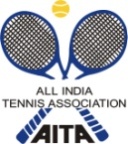 HOTEL DETAILSRULES / REGULATIONSNAME OF THE TOURNAMENTAITA TALENT SERIES TENNIS TOURNAMENTNAME OF THE STATE ASSOCIATIONPUNJAB STATE LAWN TENNIS ASSOCIATIONHONY. SECRETARY OF ASSOCIATIONS. CHARANJIT SINGH CHADHAADDRESS OF ASSOCIATIONROOTS TENNIS ACADEMY, PUDDA RAMGARH ROAD, NEAR MAYA GARDEN, PHASE I & II, VIP ROAD, ZIRAKPURTOURNAMENT WEEK29 MAY TO 02 JUNE 2017THE ENTRY IS TO BE SENTTHE ENTRY IS TO BE SENTchadha.gaurav31@gmail.comchadha.gaurav31@gmail.comADDRESSADDRESSROOTS TENNIS ACADEMY, PUDDA RAMGARH ROAD, NEAR MAYA GARDEN, PHASE I & II, VIP ROAD, ZIRAKPURROOTS TENNIS ACADEMY, PUDDA RAMGARH ROAD, NEAR MAYA GARDEN, PHASE I & II, VIP ROAD, ZIRAKPURTOURNAMENT REFREETOURNAMENT REFREEGAURAV CHADHAGAURAV CHADHATELEPHONEFAXMOBILE NO.9041118444EMAILchadha.gaurav31@gmail.comCATEGORY ()N(      )NS(      )SS(      )CS(      )TS( )AGE GROUPS ()U-12()U-14(    )U-16(      )U-18(      )Men’s(      )Women’s(      )SIGN-INSIGN-INQUALIFYINGMAIN DRAWMAIN DRAW SIZEMAIN DRAW SIZESingles3232Doubles1616QUALIFYING DRAW SIZEQUALIFYING DRAW SIZESinglesOpenOpenDoublesNANADATES FOR SINGLESDATES FOR SINGLESQUALIFYING27.05.201727.05.2017MAIN DRAW29.05.201729.05.2017DATES FOR DOUBLESDATES FOR DOUBLESQUALIFYINGMAIN DRAW30.05.201730.05.2017ENTRY DEADLINE08.05.201708.05.201708.05.2017WITHDRAWAL DEADLINEWITHDRAWAL DEADLINEWITHDRAWAL DEADLINE22.05.2017NAME OF THE VENUENAME OF THE VENUEROOTS TENNIS ACADEMYROOTS TENNIS ACADEMYADDRESS OF VENUEADDRESS OF VENUEROOTS TENNIS ACADEMY, PUDDA RAMGARH ROAD, NEAR MAYA GARDEN, PHASE I & II, VIP ROAD, ZIRAKPURROOTS TENNIS ACADEMY, PUDDA RAMGARH ROAD, NEAR MAYA GARDEN, PHASE I & II, VIP ROAD, ZIRAKPURTELEPHONE9041118444FAXEMAILchadha.gaurav31@gmail.comCOURT SURFACECLAYBALLSHEAD CHAMPIONSHIPNO. OF COURTS4FLOODLITYESTOURNAMENT DIRECTORTOURNAMENT DIRECTORMR. PALARAM SEHGALMR. PALARAM SEHGALTELEPHONEFAXMOBILE NO.9888105927EMAILNAMEMASTER FARM RESORTNAMENAMEORCHID RESORTSADDRESSPREET COLONY, ZIRAKPURADDRESSADDRESSZIRAKPUR- PATIALA ROADTELEPHONE NO.9815903055, 75289029298054141111,  9041012022TARIFF TARIFF TARIFF DOUBLE2250/-SINGLESINGLE1800/-DOUBLEDOUBLETRIPLETRIPLETRIPLETRIPLETELEPHONETELEPHONETELEPHONEDISTANCENAMENAMENAMEADDRESSADDRESSADDRESSTARIFF TARIFFTARIFFSINGLE (AC)SINGLE (AC)SINGLE (AC)DOUBLE (AC)DOUBLEDOUBLEPREMIERE SUITEPREMIERE SUITETELEPHONETELEPHONETELEPHONETELEFAXTELEPHONETELEPHONETELEPHONETELEPHONETELEFAXTELEFAXEMAILEMAILEMAILWEBSITEDISTANCEENTRY
Entry can be sent by post / Fax.   No entry will be accepted through telephone.
AGE ELIGIBILITY
Players born:After 1st Jan 1999 are eligible for participation in U/18, After 1st  Jan 2001 are eligible for participation in U/16, After 1st  Jan 2003 are eligible for participation in U/14,After 1st Jan 2005 are eligible for participation in U/12.
ENTRY FEEAITA Registration Card
It is mandatory for the player to carry ORIGINAL REGISTRATION CARD for the sign-in. In case the player registration is in process with AITA,  In that case player has to carry Original receipt or copy of mail from AITA confirming that  player registration is in process.